Часть II. ТЕХНИЧЕСКОЕ ЗАДАНИЕна выполнение работ по ремонту кровли в МБОУ «средняя общеобразовательная школа № 5» в городе ЮгорскеМесто выполнения работ: Ханты - Мансийский автономный округ - Югра, г. Югорск, ул. Садовая,1б.Срок выполнения работ:- начало: с даты заключения муниципального контракта;- окончание: 25 августа 2020 года;В том числе выполнение строительно-монтажных работ поремонт кровли: - начало: 20.06.2020 года; окончание: 25.08.2020 года.		Начальная (максимальная) цена контракта включает в себя: затраты на весь перечень работ, стоимость материалов и механизмов, транспортные расходы, расходы на уплату налогов, сборов и других обязательных платежей, включая НДС.Подрядчик гарантирует соответствие результата работ технического задания документации об аукционе, возможность эксплуатации объекта на протяжении гарантийного срока, предусмотренного настоящим контрактом и техническим заданием, и несет ответственность за отступления от них. Требования к сроку и объему предоставления гарантии качества работ:Гарантии качества распространяются на все конструктивные элементы и работы, выполненные Подрядчиком по контракту.Срок предоставления гарантии на выполненные работы устанавливается в размере 60 (шестьдесяти) календарных месяцев с даты подписания акта приемки результата исполнения контракта Муниципальным заказчиком.		Объем и характеристика выполняемых работ указана в Локальном сметном расчете в ценах 2001 года  (Приложение к техническому заданию) предоставляется отдельным файлом и является неотъемлемой частью документации об аукционе.	В случае если по тексту настоящей документации об электронном аукционе, включая приложения к документации в виде отдельных документов (файлов) содержатся указания на товарные знаки в отношении товаров, использование которых осуществляется в ходе исполнения контракта, применительно к таким товарным знакам следует читать «или эквивалент».Характеристика используемых товаров*Нестандартные показатели не используютсяТребования  по охране окружающей среды на период выполнения работПри производстве  работ руководствоваться требованиями СП 51.13330.2011 «Защита от шума. Актуализированная редакция СНиП 23-03-2003 (с Изменением № 1)».Стремиться, по мере возможности, применять механизмы бесшумного действия (с электроприводом).Выполнение сопутствующих работ (погрузка, разгрузка, вывоз мусора и т.п.) Подрядчиком осуществляется за свой счет. Вывоз мусора осуществляется ежедневно, в отведенные для этого места, без захламления территории учреждения и порчи прилегающей территории. После завершения работ Подрядчик в течение трех дней должен вывезти с места проведения работ, принадлежащие ему оборудование, инструменты, приборы, инвентарь, строительные материалы и другое имущество.№ п/пНаименование материалаТребования к значениям показателей, позволяющие определить соответствие работ установленным требованиям 4ИзоспанИзоспан D с характеристиками: тканевое полотно,  изготовлено из специального высокотехнологичного полипропилена с высокой степенью прочности. Состав 100% полипропилен;Полотно рулонного материала не должно иметь трещин, дыр, разрывов и складок кроме материалов на перфорированной основе. Температурный диапазон применения от -60 ºС до +80ºС Ширина рулона не менее 1, 6 м, в рулоне не менее 70 м2. В соответствии с ГОСТ 2678-94 и ГОСТ 30547-975Сталь Сталь листовая оцинкованная толщиной листа не менее 0,5 мм, покрытие полимерноеВ соответствии с ГОСТ 14918-807Планка примыканияПланка примыкания нижняя является доборным элементом,  используемым при устройстве кровли для защиты от проникновения влаги с характеристиками: 122*250*2000ммдлина -  не менее 2000 мм;покрытие полимерное цветное полиэстер— 0,27 микрон (неизменяемое значение). Цвет - RAL 3005.В соответствии с ГОСТ 14918-808Планка примыканияПланка примыкания верхняя является доборным элементом,  используемым при устройстве кровли для защиты от проникновения влаги с характеристиками: 145*250*2000 ммдлина -  не менее 2000 мм;покрытие полимерное цветное полиэстер— 0,27 микрон (неизменяемое значение) Цвет - RAL 3005. В соответствии с ГОСТ 14918-809Профнастил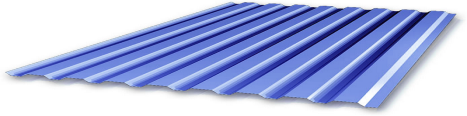 Профнастил марки ПЭ НС 35-1000-0,7 толщина металла не менее 0,7 мм (окрашенный). Цвет - RAL 3005. Вес одного погонного метра листа не более 7,4 кг.В соответствии с ГОСТ 24045-201610Ендова 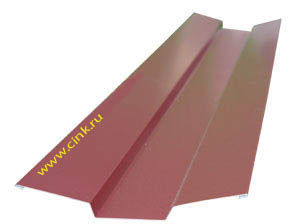 Ендова  верхняя 90*90 мм (неизменяемое значение) - пространство между двумя скатами крыши, образующими входящий (внутренний) угол, длина 2000 мм (неизменяемое значение), материал оцинкованный лист. Цвет - RAL 3005.В соответствии с ГОСТ Р 52246-2016.КонекКонек оцинкованный плоский 150*150*2000 мм (неизменяемое значение, цвет - RAL 3005.ГОСТ Р 58739-201911ОграждениеОграждение для кровли материал оцинкованный металл. Размеры: длина - 3 м, высота - 0,6 м (неизменяемые значения). Цвет - RAL 3005.В соответствии с ГОСТ Р 53254-200912Снегозадержатель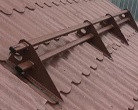 Снегозадержатель трубчатый, круглый длина не менее 3 м.  Цвет - RAL 3005.В соответствии СП 17.13330.2011ПрофнастилПрофнастил оцинкованный с покрытием: полиэстер С 8-1150-0,5. Цвет RAL 3005.ГОСТ Р 58739-2019.13ВинтыВинты самонарезающие кровельные окрашенные с уплотнительной прокладкой размером не менее 4,8х35 мм.В соответствии с ГОСТ 10618-80Планка карнизнаяПланка карнизная – капельник оцинкованный, с полимерным покрытием, цвет - RAL 3005, длиной 2 м (неизменяемое значение).ГОСТ Р 58739-2019.Торцевая планкаТорцевая (ветровая) планка: Элемент кровли, изготовленный из кровельного листа, защищающий профилированные изделия по фронтону от воздействия ветровой нагрузки, предупреждающий отрыв листа и проникновение осадков в конструкцию крыши.Размер: 100*80 мм.ГОСТ Р 58739-2019.Зонты Зонты вентиляционных систем из листовой оцинкованной стали; прямоугольный периметром  шахты 4000 мм (неизменяемое значение).ГОСТ 29093-9114Состав огнезащитныйВид: состав пропиточный огнезащитный (огнебиозащитный).Защищаемая поверхность: древесина;Огнезащитная эффективность I группа (неизменяемое значение);Плотность, кг/л не менее 1,1;Цвет: бесцветныйГОСТ Р 53292 - 200916Желоб водосточный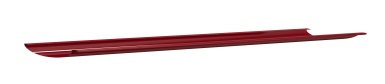 Желоб водосточный: тип сечения круглый, толщина не менее 0,5 мм, диаметр не менее 150 мм, высота не менее 100 мм, длина не менее 3000 мм, материал оцинкованная сталь, с полимерным покрытие. Цвет RAL 3005.В соответствии с  ГОСТ 14918-80; СП 17.13330.2017 Угол желобаМатериал оцинкованная сталь, с полимерным покрытием покрытие, цвет RAL 3005, диаметром не менее 150 мм.В соответствии с  ГОСТ 14918-80; СП 17.13330.2017Держатель желобаПредназначен для фиксации желоба, а также для регулирования уровня его наклона, диаметром не менее 150 мм, оцинкованный, с полимерным покрытием. Цвет RAL 3005.В соответствии с  ГОСТ 14918-80; СП 17.13330.2017Воронка водосборнаяДиаметр не менее 150 мм. Конструктивная  деталь, устанавливаемая на поверхности кровли при внутреннем водоотводе или на верхнем конце подвесной водосточной трубы, в т.ч. в водосборном лотке при наружном водоотводе.СП 17.13330.201717Труба водосточная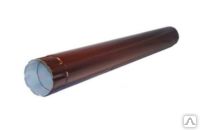 Труба водосточная с характеристиками: тип сечения круглый, металлический профиль, материал оцинкованная сталь, покрытие полиэстер. Диаметр не менее 150 мм. Длина не менее 3000 мм, толщиной не менее 0,5 мм. Цвет RAL 3005.В соответствии с  ГОСТ 14918-80; СП 17.13330.2017Держатель трубыДержатель трубы (на кирпич), диаметром не менее 150 мм, материал оцинкованная сталь, покрытие полиэстер.  Цвет RAL 3005.В соответствии с  ГОСТ 14918-80; СП 17.13330.2017Колено трубыКолено трубы: фитинг (дополнительный элемент) водосточной трубы, изменяет направление воды и направляет в нужную сторону, диаметром не менее 150 мм, угол изгиба 45º (неизменяемое значение), материал оцинкованная сталь, покрытие полиэстер, толщиной не менее 0,5 мм. Цвет RAL 3005В соответствии с  ГОСТ 14918-80; СП 17.13330.2017Колено сливноеКонцевая часть водосточной трубы, через которую вода выводится наружу и направляется в ливневую канализацию либо в желоб на земле для отвода воды от фундамента, диаметром не менее 150 мм, угол изгиба 45º (неизменяемое значение), материал оцинкованная сталь, покрытие полиэстер. Цвет RAL 3005.В соответствии с  ГОСТ 14918-80; СП 17.13330.2017Труба Труба ПВХ, наружная, высокой плотности,  диаметром 110 мм (неизменяемое значение).ГОСТ 32413-2013; СП 32.13330.2012 Переход Соединительная деталь, используемая стыковки труб различного диаметра и материала в перпендикулярном направлении. Должны быть три выходных отверстия. Переход чугун-ПВХ диаметром 110 ммГОСТ 32413-2013; СП 32.13330.2012Отводотвод из ПВХ, изогнутый диаметром 110 мм, угол изгиба 45°.ГОСТ 32413-2013; СП 32.13330.2012Трубкатрубка теплоизоляционная, изготавливаются из термопластичного полимера (вспененного полиэтилена) диаметром 110 мм (неизменяемое значение).ГОСТ 32413-2013; СП 32.13330.2012Выход канализациивыход канализации: трубопровод материал полипропилен, диаметром 110 мм/500 ммГОСТ 32413-2013; СП 32.13330.2012Проходной элементУстройства применяемые для безопасного "прохода" крыши системами вентиляции и другими элементами конструкционных решений для здания, материал ПВХ, диаметр не менее 110мм и не более 160 мм.ГОСТ 32413-2013; СП 32.13330.2012